                           LEEDS TENNIS LEAGUE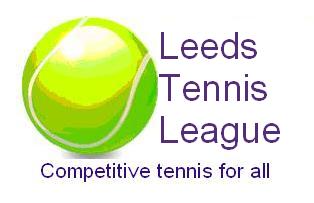 ANNUAL GENERAL MEETING – MINUTESHELD ON THURSDAY 25th March 2021, 8PM(Virtual Meeting)Paul Hardy (the Chair) welcomed everyone to meeting (starting at 8.05pm) and thanked everyone who attended. Those in attendance were:Attendees:  (Total No. 45)(Committee Members are highlighted in bold)Apologies: Paul Hardy (PH) gave the known Apologies to the meeting and the rest would be noted on the Minutes.Please see above.  PH confirmed that we have sufficient clubs to be quorate for the upcoming votes later on.MW gave the attendees a technical brief (due to the meeting being held via Zoom) on how the voting will take place and should anyone have a query, to “raise their hand” (virtually) and he would be monitoring this and the “Chat” facility (for questions or comments).Minutes of the Autumn General Meeting – 23rd October 2019 – No play in 2020 due to the Covid-19 PandemicThe minutes of the Autumn General Meeting were approved as a true record of the meeting apart from one small alteration was necessary, Sally Harris (SH) requested she be placed onto the Attendees List, which AH has now updated the records.   Proposed:  Trevor Stent – Chapel Allerton & Seconded:  Dwight Brown - WakefieldMatters ArisingNoneVeterans League:  Rule Amendment Suggestion – Hillary WestPH asked HW to talk through the suggested Rule Amendment and then it can be voted on.The key points are:No £10 fee to be takenThe League may be divided into two divisions if the number of teams entering makes it expedient.HW has condensed the document, added her contact details and minimised the information to enter the league.It was put to a vote and the amended Veteran’s Doubles League Rules were approved.   Proposer:   Hillary West – Horsforth       Seconded:  Alex Hill – Chapel AllertonACTION:   Steven Smith to please put the document onto the LTL website.Election of Officers & Committee members for 2021/22PH advised the meeting that we had the following changes to the Officers and Committee members:Incoming Chairman:		Michael Ward (Horsforth)Vice Chairman:			James Martin (Wakefield) Incoming League Secretary:	Helen Wilton (Almscliffe)Incoming IT Support:		Steven Smith (Kirkstall)5 new Section Co-ordinators:Ladies Div 1 & 2	Maryla Gledhill (Collingham)Ladies Div 3 & 4	Mike Triffitt (Wetherby)Junior 		Katherine Stirling (Roundhay)Veterans		Hillary West (Horsforth)Proposer:  Paul Hardy – Whitkirk		Seconded:  Alex Hill – Chapel AllertonPH thanked (on behalf of the Committee) everyone who has stepped up to assist in running the Leeds Tennis League.PH also thanked the Section Co-ordinators, recognising the importance of their roles and a reminder document will be sent out after this AGM.  Any queries, please contact the Chair (Michael Ward) in the first instance (all contact details are on the Leeds Tennis League website).Special thanks are given to the following Committee Members (in exceptionally difficult times, through it all, they were positive and willing to keep everyone playing).  PH thanked everyone greatly.Lynne (Ashworth) – Treasurer, Roger (Harris) – Past Chair – his work on the Division Splits for this year is greatly appreciated, Steve (Bastow), Steve (Cordingley) – IT Support, Mike (Green) – Veterans and Alex (Hill) – League Secretary.Financial Update to 31st December 2020  (Paul Hardy to sign off on behalf of LTL)Lynne talked through her report for the year ending 31st December 2020.   These have been distributed to everyone, prior to the AGM, for information.   The Accounts were agreed. ACTION:  Alex (AH - League Secretary) will file them away.	     Proposer:   Nici Pedley - Kirkstall		Seconder:   Steve Bastow - WakefieldIT/Website Matters Steve (SB) updated the meeting that there were no significant problems with the LTL’s IT Systems and there were no changes expected for the summer.  SB mentioned the LTA system may have a slightly different look but the process of entering the scores in will be the same.LTL Website – SB confirmed the information is up-to-date. Steven Smith (from Kirkstall) has kindly agreed to assist the League and he and Steve will work closely to ensure it runs as smoothly as it always has.  SB will continue to look after the LTA System on behalf of the League. Report on the Winter and Veterans Leagues 2020Winter League update - Gill Telford (GT) let the attendees know that she would be in touch when it’s safe to play again and make arrangements to play.  She will contact Leeds Becket in July, to check the position..Veterans League update - Mike Green is stepping down this year (after many years of running the Veterans League) and kindly Hillary West (Horsforth) will be taking over from March 2021.  All her details are on the LTL website.New teams/withdrawalsLadies (Kirkstall) have had to withdraw.League entrants and Division SplitsRH talked through the Division splits for the Men’s, Ladies, Medley and Juniors.  The Mens and Medley were agreed.Ladies Division splits - Discussing this, it was agreed to add a Division (to make the matches more playable, within the timeframe we have this year).  A Division 4 Section Co-ordinator will need to be found.  UPDATE: Maryla Gledhill has very kindly agreed to look after Divisions 1 & 2 and Mike Triffitt has agreed to take on the Ladies Divisions 3 & 4.  ACTION:   RH to amend the Ladies Division Splits into 4.Junior Division SplitsBardsey U12’s team, it has been agreed, can move to the U14’s (due to their ratings being too high, so it was felt the U14’s level would suit them better.  This does mean that there will only be 3 U12 teams this year.   John Micklethwaite agreed to ask Adel, to see if they would like to put a team in.  UPDATE:  They decided not to, in the end.  Query - Pool Club U16’s Junior entry – AH to check with the club, as they are currently not entered and they thought they had.  UPDATE:   An entry form was passed to AH and added.PH felt it was encouraging so many teams had entered and one or two new ones, especially in these Covid-19 times.RH raised a query about Kirkstall (and one or two other clubs) not having access to toilets or changing facilities for their home matches, due to Covid-19 times, which may impact matches in the earlier season and be a good host.  RH wondered if matches could be played away?Steve Bastow (SB) felt that if possible, matches be held in the normal way.The Committee recognised that we will all need to be flexible, especially this year (as some clubs may not be able to fulfil all their matches) due to Covid-19.PH mentioned that the LTA hadn’t given any further advise about League play beyond the 29th March.  The incoming Chair (MW) will update, if further news comes through.ACTION:   MW to check with the LTA in due course – PH has the details to pass onto you MW.Fixture planning 2021 considerationsThe Fixture planning will take place by early April and once done, will be emailed out to everyone.Steve (Bastow) and Jill Ingle (JI) have kindly agreed to undertake this work.REMINDER to all clubs to agree changes to any matches by end of April, where possible, with a view to start playing in mid May.ACTION:   Jill I and Steve BRotation Plan UpdateThis was shared with everyone previously and PH confirmed that the Committee would review and ask the relevant clubs for volunteers for the March 2022 requirements onwards, in due course.Disregarding the Penalty Points (2021 year only)PH explained that the Committee had previously discussed the idea of disregarding the Penalty Points this year (due to Covid-19) and given that overall, this year, we all aim to play as much as possible and taking into account the issues surrounding facilities (if not on site).Dave (Robson) commented that the Section Co-ordinators can monitor what matches have been played and they have the option (with the agreement of the Chair) to remove teams if no matches are being played.The clubs agreed.  	     Considerations for Matches (Refreshments)/Travel Arrangements/Start later/Extend to September?MW summarised a few comments from the chat feed.  The ideas above were mentioned to be within the guidelines for Covid-19 and taken onboard by everyone (to take the necessary precautions).PH suggested that about half way through the season, the Committee could review how many matches have been played and see how this may affect the Promotions/Regulations (with an eye to the Division splits for 2022).  All other rules still apply.Singles LeagueDwight (Brown) kindly agreed to carry on looking after the Singles League.Any other BusinessThere being no other business PH closed the meeting at 9.05pm and thanked attendees for their time.Next meeting:  Autumn General Meeting in 2021 – DATE to be agreedVenue:  Alwoodley Social ClubAlex Hill (AH)Chapel AllertonNo name givenWest YorkshireNo name givenTadcasterAdam HaighGrove HillAdrian LobleyBardseyAnn SedivyRoundhayBen GoldWetherbyBradley TriffittWetherbyBrendan PhillipsArmleyCaroline HardingWhitkirkChris HobbsPudseyDave RobsonAlwoodleyDrazen PNo club name givenDwight Brown (DB)WakefieldGillian Telford (GT)David LloydGraham BottoneRoundhayHeather ButterworthAdelHelen Wilton (HW)AlmscliffeHillary WestHorsforthHoward CopleySandalJackie BroomePoolJackie CooperWhitkirkJames BrownNo club givenJamie WaltersAlwoodleyJill Ingle (JI)St ChadsJohn MicklethwaiteAdelKatherine StirlingRoundhayLynne Ashworth (LA)Grove HillMaryla GledhillCollinghamMichael TriffittWetherbyMichael WardHorsforthMike GreenWetherbyNici PedleyKirkstallNiki BrownGrove HillPaul Hardy (PH) CHAIRWhitkirkPaul JohnsonRoundhayPenny RiceSt ChadsPeter TelfordDavid LloydRichard BrownHorsforthRobert BerrySandalRoger Harris (RH)KirkstallSally Harris AlwoodleySimon TaylorAlwoodleySteve Bastow (SB)WakefieldSteven Smith (SS)KirkstallStuart PedderArmleySusan GoslingAlmscliffeTrevor StentChapel AllertonDavid BurtonWakefieldErica WilsonWhitkirkHarvey JonesHorsforthJune HudsonCollinghamKyle BrassingtonIlkleyLeslie DavisHorsforthRichard ArnottRawdonRob FosterHorsforth